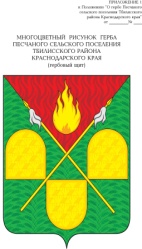 АДМИНИСТРАЦИЯ ПЕСЧАНОГО СЕЛЬСКОГО ПОСЕЛЕНИЯ ТБИЛИССКОГО РАЙОНАПОСТАНОВЛЕНИЕот «01» апреля 2019года                                                                                      № 14х. ПесчаныйО размещении нестационарных торговых объектов на территории Тбилисского сельского поселения Тбилисского районаВ соответствии с частью 3 статьи 14 Федерального закона от 06.10.2003     № 131-ФЗ "Об общих принципах организации местного самоуправления в Российской Федерации", статьей 10 Федерального закона от 28.12.2009 № 381-ФЗ "Об основах государственного регулирования торговой деятельности в Российской Федерации", со статьей 6 Закона Краснодарского края от 31 мая 2005 года № 879-КЗ «О государственной политике Краснодарского края в сфере торговой деятельности», статьями 8, 31, 60 устава Песчаного сельского поселения Тбилисского района, п о с т а н о в л я ю:1. Утвердить:1) Порядок размещения нестационарных торговых объектов на территории Песчаного сельского поселения Тбилисского района (приложение № 1);2) Порядок предоставления мест для размещения нестационарных торговых объектов, функционирующих во время проведения праздничных мероприятий, временных базаров (приложение № 2);3) Методику определения стартового размера финансового предложения за право размещения нестационарных торговых объектов на территории Песчаного сельского поселения Тбилисского района (приложение № 3);4) Состав комиссии по проведению конкурса на право размещения нестационарных торговых объектов на территории Песчаного сельского поселения Тбилисского района (приложение № 4);5) Форму заявления о предоставлении права на размещение нестационарного торгового объекта на территории Песчаного сельского поселения Тбилисского района (приложение № 5);6) Форму заявления о предоставлении разрешения на право размещения нестационарных торговых объектов, функционирующих во время проведения праздничных мероприятий, временных базаров (приложение № 6); 7) Форму договора о предоставлении права на размещение нестационарного торгового объекта на территории Песчаного сельского поселения Тбилисского района (приложение № 7);8) Форму разрешения на право размещения нестационарных торговых объектов, функционирующих во время проведения праздничных мероприятий, временных базаров (приложение № 8).2. Эксперту специалисту администрации Песчаного сельского поселения (Олехнович) опубликовать настоящее постановление в сетевом издании «Информационный портал Тбилисского района», а также разместить на официальном сайте администрации Песчаного сельского поселения Тбилисского района в информационно-телекоммуникационной сети «ИНТЕРНЕТ».3. Контроль  за выполнением настоящего постановления  оставляю за собой.4. Постановление вступает в силу со дня его официального опубликования.Глава Песчаного сельского поселения Тбилисского района                                                   	Н.В. Палатина                                 ПРИЛОЖЕНИЕ №1                                                                 УТВЕРЖДЕН                                                                постановлением администрации                                                                   Тбилисского сельского поселения                                                               Тбилисского района                                                         от «01» апреля 2019  г. №_14_Порядокразмещения нестационарных торговых объектов на территории Песчаного сельского поселения Тбилисского района1. Общие положения1.1. Настоящее положение определяет порядок проведения и условия участия в конкурсе на право размещения нестационарных торговых объектов на территории Песчаного сельского поселения Тбилисского района (далее - Конкурс).1.2. Целями проведения Конкурса являются:- обеспечение единого порядка размещения нестационарных торговых объектов на территории Песчаного сельского поселения Тбилисского района;- создание условий для предоставления жителям Песчаного сельского поселения Тбилисского района безопасных и качественных услуг;- обеспечение равных возможностей для реализации прав хозяйствующих субъектов на осуществление торговой деятельности, предоставления услуг населению на территории Песчаного сельского поселения Тбилисского района.1.3. Предметом Конкурса является предоставление права размещения нестационарных торговых объектов на территории Песчаного сельского поселения Тбилисского района в соответствии с утвержденной схемой.1.4. Срок предоставления права на размещение нестационарного торгового объекта устанавливается:- до 6 месяцев - для объектов, функционирующих в весенне-летний период с 1 мая по 31 октября;- до 5 месяцев - для объектов, функционирующих в осенне-зимний период с 1 ноября по 31 марта;- до 1 года - для иных нестационарных торговых объектов;- до 5 лет – для объектов, к которым предъявляются крупные затраты, способы изготовления и оборудования (свыше 100 тыс. руб.)- до 1 месяца - для нестационарных торговых объектов, функционирующих во время проведения праздничных мероприятий, временных базаров (без проведения Конкурса).1.5. Организатором Конкурса выступает администрация Песчаного сельского поселения Тбилисского района (далее - Организатор).1.6. Конкурс проводит конкурсная комиссия, состав которой утверждается постановлением администрации Песчаного сельского поселения Тбилисского района.1.7. Организатор обеспечивает размещение информационного сообщения о проведении Конкурса и схемы размещения нестационарных торговых объектов на официальном сайте администрации Песчаного сельского поселения Тбилисского района не менее чем за 30 дней до проведения Конкурса.1.8. Информационное сообщение должно содержать следующую информацию:- предмет конкурса;- срок, на который заключается договор о предоставлении права на размещение нестационарного торгового объекта;- требования, предъявляемые к участникам Конкурса;- форма конкурсного предложения;- дата, место и время проведения Конкурса;- место приема заявок;- дата и время начала и окончания приема заявок;- адрес и телефон Организатора;- место получения информации об условиях Конкурса.2. Условия участия в Конкурсе2.1. В Конкурсе могут участвовать индивидуальные предприниматели и юридические лица (далее - Заявитель), подавшие заявление с надлежаще оформленными документами не позднее чем за 5 рабочих дней до официально объявленного дня проведения Конкурса.2.2. Заявитель имеет право отозвать поданное заявление не позднее, чем за 3 дня до дня проведения Конкурса, уведомив Организатора в письменной форме.2.3. Заявка является официальным документом Заявителя, выражающим его намерение принять участие в Конкурсе.2.4. Для участия в Конкурсе Заявитель представляет Организатору заявление с приложением следующих документов:- копия документа, удостоверяющего личность Заявителя (доверенность);- копия свидетельства о государственной регистрации (с предъявлением оригинала, в случае если копия не заверена нотариусом);- копия свидетельства о постановке на учет в налоговом органе (ИНН);- справка об отсутствии задолженности по налогам и сборам;- предложение участника Конкурса о применении в своей работе современного торгового оборудования с учетом передовых технологий;- предложение участника Конкурса об использовании в оформлении нестационарного торгового объекта элементов кубанского колорита;- предложение о повышении уровня культуры и качества обслуживания населения (дополнительные услуги по фасовке товара в упаковку с фирменным знаком и наличие форменной одежды у продавца с логотипом хозяйствующего субъекта, полнота ассортимента по заявленной группе товаров и т.д.);- финансовое предложение за право размещения нестационарного торгового объекта.2.5. Организатор Конкурса:- регистрирует заявление на участие в Конкурсе в журнале приема с указанием даты и времени подачи;- проверяет правильность оформления представленных документов;- принимает решение о приеме (об отказе в приеме) документов на участие в Конкурсе;- в случае принятия решения об отказе в приеме документов на заявлении ставит отметку о причине отказа в приеме документов с указанием даты и подписи лица, принимающего заявления на Конкурс.2.6. Заявителю может быть отказано в приеме заявления на участие в Конкурсе в случае, если не представлена необходимая документация в соответствии с подпунктом 2.4 пункта 2 настоящего положения.2.7. Заседание конкурсной комиссии проводится по мере необходимости.3. Порядок работы конкурсной комиссии3.1. Конкурсная комиссия:- рассматривает документы, представленные Заявителем;- определяет победителей Конкурса;- оформляет протокол о результатах проведения Конкурса.3.2. Формой работы конкурсной комиссии являются заседания.Заседание комиссии считается правомочным, если на нем присутствует не менее 2/3 членов комиссии.3.3. Критериями оценки и сопоставления поданных заявок при определении победителей Конкурса являются:- отсутствие задолженности по налогам и сборам;- предложение участника Конкурса о применении в своей работе современного торгового оборудования с учетом передовых технологий;- предложение участника Конкурса об использовании в оформлении нестационарного торгового объекта;- предложение о повышении уровня культуры и качества обслуживания населения (дополнительные услуги по фасовке товара в упаковку с фирменным знаком и наличие форменной одежды у продавца с логотипом хозяйствующего субъекта, полнота ассортимента по заявленной группе товаров и т.д.);- размер финансового предложения за право размещения нестационарного торгового объекта.В случае, если заявления двух или более участников соответствуют условиям конкурса и их предложения содержат одинаковый размер финансового предложения, предпочтение отдается участнику, подавшему заявление первым.В случае отказа победителя Конкурса от заявленного места комиссия может принять решение о признании победителем участника Конкурса, занявшего второе место, либо о повторном выставлении места на Конкурс.4. Порядок проведения Конкурса4.1. Конкурс проходит в определенном Организатором месте.4.2. При наличии одного претендента на право размещения нестационарного торгового объекта по заявленному адресу комиссия принимает решение по данному заявлению.4.3. Решение комиссии принимается большинством голосов от числа присутствующих членов комиссии. В случае равенства голосов голос председателя комиссии является решающим.4.4. Победителем Конкурса признается участник, который по заключению конкурсной комиссии максимально соответствует критериям, определенным подпунктом 3.3 пункта 3 настоящего положения.4.5. Конкурсная комиссия принимает решение в день проведения Конкурса.4.6. Результаты Конкурса оформляются протоколом, который подписывается секретарем, председателем и членами конкурсной комиссии.4.7. Протокол является документом, удостоверяющим право победителя Конкурса на заключение договора о предоставлении права размещения нестационарного торгового объекта, при условии выполнения победителем конкурса всех требований, указанных в пункте 5 настоящего положения.4.8. Победителю Конкурса в срок не более трех дней выдается выписка из протокола конкурсной комиссии.4.9. В случае невыполнения победителем Конкурса в установленные сроки требований пункта 5 настоящего положения конкурсная комиссия имеет право аннулировать решение о победителе, признать победителем участника Конкурса, занявшего второе место, или выставить испрашиваемое место на новый Конкурс.5. Обязанности победителя КонкурсаПобедитель Конкурса обязан:5.1. До заключения договора о предоставлении права на размещение нестационарного торгового объекта и начала работы нестационарного торгового объекта:5.1.1. Заключить договор на вывоз твердых или жидких отходов со специализированными предприятиями (при необходимости).5.1.2. Заключить договор на подключение к источникам энергообеспечения (при необходимости).5.1.3. Установить биотуалет (при необходимости) при отсутствии стационарного туалета, расположенного вблизи нестационарного торгового объекта.5.1.4. Предъявить готовый к эксплуатации  нестационарный торговый объект администрации Песчаного сельского поселения Тбилисского района в течение 30 рабочих дней со дня проведения заседания конкурсной комиссии. Глава Песчаного сельскогопоселения Тбилисского района                                                        Н.В. Палатина                                                                                       ПРИЛОЖЕНИЕ № 2                                                                    УТВЕРЖДЕН                                                                        постановлением администрации                                                                    Песчаного сельского поселения                                                                       Тбилисского района                                                           от «01» апреля 2019  г. №_14_Порядокразмещения нестационарных торговых объектов, функционирующих во время проведения праздничных мероприятий, временных базаров на территории Песчаного сельского поселения Тбилисского района1. Размещение нестационарных торговых объектов в дни проведения массовых мероприятий, временных базаров организует администрация Песчаного сельского поселения Тбилисского района. Информация  о  сроках  и  месте проведения  массовых  мероприятий размещается на официальном сайте администрации Песчаного сельского поселения Тбилисского района.2. Юридические  лица  и  индивидуальные  предприниматели, зарегистрированные в установленном законом порядке (далее Заявители), желающие разместить нестационарный торговый объект во время проведения массовых праздничных мероприятий, временный базар на территории Песчаного сельского поселения Тбилисского района, либо их уполномоченные  представители  обращаются  в  администрацию Песчаного сельского поселения Тбилисского района  с заявлением по форме, согласно приложения № 6. К  заявлению  на  размещение  нестационарного  торгового  объекта, временного базара прилагаются следующие документы:1) для юридических лиц:-устав, свидетельство о государственной регистрации юридического лица (ОГРН) и свидетельство о постановке на учет в налоговом органе (копии, заверенные подписью руководителя и печатью организации);-выписка  из  Единого  государственного  реестра  юридических  лиц (ЕГРЮЛ); -копия  документа,  подтверждающего  полномочия  руководителя  или копия  документа,  удостоверяющего  права  (полномочия)  представителя юридического  лица,  если  с  заявлением  обращается  представитель юридического лица.2 )для индивидуальных предпринимателей:-свидетельство о  государственной  регистрации  в  качестве индивидуального  предпринимателя  без  образования  юридического  лица (ОГРНИП);-свидетельство  о  постановке  на  учет  в  налоговом  органе  (копии, заверенные подписью индивидуального предпринимателя);-выписка  из  Единого государственного  реестра  индивидуальных предпринимателей (ЕГРИП);-копия  документа  (паспорта),  удостоверяющего  личность индивидуального предпринимателя.3. Прием заявок на размещение нестационарных торговых объектов начинается с момента опубликования объявления о проводимых массовых мероприятиях на  официальном  сайте  администрации Песчаного сельского поселения Тбилисского района и заканчивается за день до даты проведения массовых мероприятий.4.Основанием для  отказа  в  предоставлении  права  на  размещение нестационарного торгового объекта является:-несоответствие заявления требованиям,  установленным  пунктом 2 настоящего Порядка;-несоблюдение срока подачи заявления согласно пункта 3;-заявленный  ассортимент  товаров  не  соответствует  ассортиментному перечню продовольственных и непродовольственных товаров, утвержденных организатором массового мероприятия;-несоответствие  заявленного  места  размещения  нестационарного торгового объекта планируемому месту проведения массового мероприятия;-отсутствие свободных мест для размещения нестационарного торгового объекта.5. При предоставлении всего пакета документов Заявителю выдается разрешение на право размещения объекта праздничной торговли, временного базара по форме согласно приложения № 8, согласованное с заместителем главы администрации Песчаного сельского поселения Тбилисского района, начальником отдела делопроизводства и организационно – кадровой работы администрации Песчаного сельского поселения Тбилисского района.Глава Песчаного  сельскогопоселения Тбилисского района                                                        Н.В. ПалатинаПРИЛОЖЕНИЕ № 3                                                                     УТВЕРЖДЕН                                                                постановлением администрации                                                                   Тбилисского сельского поселения                                                                    Тбилисского района                                                         от «01» апреля 2019  г. №_14_Методикаопределения стартового размера финансового предложения за праворазмещения нестационарных торговых объектов на территории Песчаного сельского поселения Тбилисского районаS = С x Ксезон x Мколич, где:S - стартовый размер финансового предложения за право размещения нестационарных торговых объектов;С - базовый размер финансового предложения за право размещения нестационарных торговых объектов;Ксезон - коэффициент, учитывающий сезонность (Ксезон = 1,5 - с 1 апреля по 30 октября, Ксезон = 1,0 с 1 ноября по 31 марта);Мколич - количество месяцев, на которое предоставляется место;Таблица базового размера финансового предложения за праворазмещения нестационарных объектов на территорииПесчаного сельского поселения Тбилисского районаГлава Песчаного  сельского поселения Тбилисского района                                                        Н.В. Палатина                 										ПРИЛОЖЕНИЕ № 4УТВЕРЖДЕНпостановлением администрацииПесчаного сельского поселенияТбилисского района                                                         от «01» апреля 2019  г. №_14_СОСТАВкомиссии по проведению конкурса на право размещения нестационарных торговых объектов на территории Песчаного сельского поселения Тбилисского районаГлава Песчаного сельскогопоселения Тбилисского района		                                    Н.В. Палатина			 ПРИЛОЖЕНИЕ № 5    УТВЕРЖДЕНОпостановлением администрации Песчаного сельского поселения  Тбилисского района                                                         от «01» апреля 2019  г. №_14_Главе Песчаного сельского поселения Тбилисского района __________________________Заявлениена право размещения нестационарного торгового объектаЗаявитель	Юридический (домашний) адрес	Ф.И.О. руководителя предприятия	ИНН заявителя	контактный телефон	ОГРН	(номер, дата, кем выдано) 	Прошу Вас рассмотреть на заседании конкурсной комиссии по размещению нестационарных торговых объектов на территории Песчаного сельского поселения Тбилисского района возможность размещения________________________________________________________(наименование нестационарного торгового объекта)для реализации_____________________________________________________,расположенного	(точный адрес с привязкой к № дома, км. автодороги)
1.	2.	3.	С положением о проведении конкурса на право размещения нестационарных торговых объектов на территории Песчаного сельского поселения ознакомлен (а).Настоящим заявлением подтверждаем, что в отношении нашего предприятия не проводится процедура ликвидации и банкротства, деятельность не приостановлена.	К заявлению прилагаю пакет с документами, оформленными в соответствии с требованиями положения о размещении нестационарных торговых объектов.«___»__________20___г.        ________________________________________________          (дата подачи заявления)                  (Ф.И.О. подпись предпринимателя или руководителя предприятия)						м.п.                                ПРИЛОЖЕНИЕ № 6                                                                УТВЕРЖДЕНО                                                            постановлением администрации                                                            Песчаного сельского поселения                                                               Тбилисского района                                                         от «01» апреля 2019  г. №_14_                                                                      Главе Песчаного сельского                                                                        поселения Тбилисского района                                                                       __________________________Заявлениена получение права размещения нестационарных торговых объектов,функционирующих во время проведения праздничных мероприятий, временных базаровЗаявитель ________________________________________________________	Юридический (домашний) адрес_____________________________________	Ф.И.О. руководителя предприятия____________________________________	ИНН заявителя	контактный телефон_______________________________	ОГРН_________________________________________________________	(номер, дата, кем выдано) Прошу Вас предоставить место для размещения нестационарных торговых объектов, функционирующих во время проведения праздничных мероприятий, временных базаров, на территории Песчаного сельского поселения Тбилисского района, площадью _______кв.м. при проведении_______________________________________________________________________________________________________________________(наименование мероприятия)для реализации товаров (оказания услуг)______________________________________________________________________________________________________________________________.	(ассортимент товара)К заявлению прилагаю пакет с документами, оформленными в соответствии с требованиями положения о размещении нестационарных торговых объектов.«___»__________20___г.        ________________________________________________          (дата подачи заявления)                  (Ф.И.О. подпись предпринимателя или руководителя предприятия)						м.п.ПРИЛОЖЕНИЕ № 7            УТВЕРЖДЕН             постановлением администрации             Песчаного сельского поселения            Тбилисского района                                                                                               от «01» апреля 2019  г. №_14_Договоро предоставлении права на размещение нестационарного торгового объекта на территории Песчаного сельского поселения Тбилисского районах. Песчаный                                                                  «___»__________ 2019г.	Администрация  Песчаного сельского поселения Тбилисского района  (в дальнейшем  - Администрация), в лице главы Песчаного сельского поселения Тбилисского района __________________________________, действующего на основании устава Песчаного сельского поселения Тбилисского района с одной стороны, и  _____________________________________________________________________                                 (наименование организации, ф.и.о. индивидуального предпринимателя)в лице _______________________________________________________________,                                                                               (должность, Ф.И.О.)действующего на основании ___________________________________, именуемое в дальнейшем - Участник, с  другой  стороны, заключили  Договор  о нижеследующем:Предмет Договора    1.1. Администрация  предоставляет  Участнику  право  на  размещение сезонного нестационарного торгового объекта  -  далее  Объект:________________________________________________ для осуществления           (наименование объекта оказания услуг)торговой деятельности __________________________________________________                                                                              (реализуемая продукция)по адресу: ____________________________________________________________                                                                           (место расположения объекта)согласно   ситуационной  схеме (приложение № 1  к  настоящему  Договору) на срок с _______________ по_______________ 201__ года.Права и обязанности сторон 2.1. Администрация: 2.1.1.  В соответствии с решением комиссии по проведению конкурса на право размещения нестационарных торговых объектов на территории Песчаного сельского поселения Тбилисского района от  ____________ 201_ г., протокол  № ____ предоставляет право размещения нестационарного торгового объекта по адресу: ______________________________________________________________________________________________________________для осуществления Участником торговой деятельности ____________________________________________________________________________________________                                                  (реализуемая продукция)с использованием ______________________________________________________                                              (наименование нестационарного объекта)на срок до ___________________________________________________________.2.1.2. Осуществляет контроль за выполнением требований к эксплуатации Объекта, установленных Положением о проведении Конкурса и настоящим Договором.2.1.3. Проводит комиссионные проверки Объекта с составлением акта.2.1.4. Демонтирует установленные конструкции при нарушении (невыполнении) Участником обязательств, предусмотренных пунктом 2.4 настоящего Договора, за счет Участника.2.2. Администрация обязуется обеспечить методическую и организационную помощь в вопросах организации торговли, предоставлении услуг населению.2.3. Участник имеет право разместить Объект, в соответствии с ситуационной схемой (приложение к настоящему Договору).2.4. Участник обязуется:2.4.1. Обеспечить установку Объекта и его готовность к работе в соответствии с требованиями к эксплуатации в срок до ____________________________________.2.4.2. Приступить к эксплуатации Объекта после заключения договоров: на уборку территории, вывоз твердых бытовых и жидких отходов, потребление энергоресурсов, обслуживание биотуалетов (если таковые имеются).2.4.3. Использовать Объект по назначению, указанному в пункте 1.1 настоящего Договора, без права передачи его третьему лицу.2.4.4. Обеспечить выполнение установленных законодательством Российской Федерации торговых, санитарных и противопожарных норм и правил организации работы для данного Объекта.2.4.5. Установить и соблюдать режим работы Объекта с _____ часов до ____ часов.2.4.6. Обеспечить постоянное наличие на Объекте и предъявление по требованию контролирующих органов следующих документов:настоящего Договора;вывески о принадлежности Объекта;документов, подтверждающих источник поступления, качество и безопасность реализуемой продукции;личных медицинских книжек работников с отметкой о прохождении периодических и профилактических медицинских обследований и отметкой о прохождении гигиенического обучения персонала;копии документов, предусмотренных Законом Российской Федерации "О защите прав потребителей;журнала учета мероприятий по контролю за торговым объектом.2.4.7. В течение 3-х банковских дней с момента подписания настоящего Договора перечислить в бюджет Тбилисского сельского поселения Тбилисского района, плату за право размещения нестационарного торгового объекта на расчетный счет сельского поселения по КБК 11705050100000180 «Прочие неналоговые доходы бюджетов», предложенную им сумму в размере ________________ по следующим реквизитам:Получатель: УФК по Краснодарскому краю (ФУ администрации МО Тбилисский район) (Администрация Песчаного сельского поселения Тбилисского района) (л/с – 03183017500)р/с - 40101810300000010013 в Южное ГУ Банка России г. КраснодарБИК – 040349001ИНН – 2351011333КПП – 235101001ОКТМО – 03649416Назначение платежа: плата за право размещения нестационарного торгового объекта.2.4.8. Освободить занимаемую территорию от конструкций и привести ее в первоначальное состояние в течение 3-х дней:по окончании срока действия Договора;в случае досрочного расторжения Договора по инициативе Администрации в соответствии с разделом 3 настоящего Договора.2.4.9. Организовать дополнительные услуги посетителям ______________________Расторжение Договора3.1. Администрация имеет право досрочно в одностороннем порядке расторгнуть настоящий Договор, письменно уведомив Участника за 3 дня, в случаях:не устранения в срок нарушений, выявленных комиссией при проверке Объекта и отраженных в акте;нарушения Участником подпунктов 2.4.2, 2.4.4, 2.4.7 пункта 2 настоящего Договора;неоднократного (2 и более раз) нарушения Участником подпунктов 2.4.1, 2.4.3, 2.4.5, 2.4.6 пункта 2 настоящего Договора;при необходимости проведения реконструкции Объекта или использования земельного участка, на котором расположен Объект для нужд администрации Песчаного сельского поселения Тбилисского района.3.2. По истечении 3-х дней с момента уведомления Участника по адресу, указанному в Договоре, в соответствии с разделом 5 настоящий Договор считается расторгнутым.Прочие условия4.1. Изменения и дополнения к настоящему Договору действительны, если они сделаны в письменной форме, оформлены дополнительными Соглашениями и подписаны уполномоченными представителями сторон.4.2. В случае изменения адреса или иных реквизитов каждая из сторон обязана в 3-дневный срок направить об этом письменное уведомление другой стороне, в противном случае все извещения и другие документы, отправленные по адресу, указанному в настоящем Договоре, считаются врученными.4.3. Взаимоотношения сторон, не урегулированные настоящим Договором, регламентируются действующим законодательством.4.4. Договор составлен в 2-х экземплярах.Приложения:Ситуационная схема расположения объекта.Требования по установке нестационарного сезонного объекта.Юридические адреса и подписи сторонПРИЛОЖЕНИЕ № 8                                                                              УТВЕРЖДЕНО                                                                        постановлением администрации                                                                        Песчаного сельского поселения                                                                             Тбилисского района                                                         от «01» апреля 2019  г. №_14_Разрешениена размещение нестационарных торговых объектов,функционирующих во время проведения праздничных мероприятий, временных базаров_________________________________________________________________(наименование объекта, организационно-правовая форма)ИНН_________________ОГРН________________Гос. номер автомобиля______________ Перечень реализуемой продукции_______________________________________________________________________________________________________________________________________________________________________________________________________________________________________________________________Согласовано:Эксперт специалистадминистрации Песчаного сельскогопоселения Тбилисского района                                               ________________ N 
п/пАссортимент товаров             Базовый размер 
финансового   
предложения (С) 
(руб./1 место) в  Песчаном  сельском поселении Тбилисского районаМороженое, прохладительные напитки, квас    2000Сельскохозяйственная продукция                                 2000Бахчевые                                    2000Батуты и аттракционы3000Рыба живая из автоцистерны                  2000Поп-корн, сладкая вата                      1000Реализация продовольственной группы товаров в павильонах, киосках2000ПалатинаНадежда Викторовна- глава Песчаного сельского поселения Тбилисского района, председатель комиссии;ГустодымоваТамара Николаевна- эксперт землеустроитель администрации Песчаного сельского поселения Тбилисского района, секретарь комиссии;Члены комиссии:ГонскийСергей Александрович- главный инспектор межрайонной инспекции ФНС России №5 по Краснодарскому краю (по согласованию);МельниковаЕкатерина Юрьевна- инспектор ИАЗ отдела МВД России по Тбилисскому району (по согласованию);КотоваИнесса Викторовна- заместитель начальника территориального отдела Роспотребнадзора по Краснодарскому краю в г. Кропоткин, Кавказском, Гулькевическом и Тбилисском районах (по согласованию);Администрация Песчаного сельского поселения Тбилисского района352355 Краснодарский край, Тбилисский район,хутор Песчаный,улица Красная, 7,8 (86158) 60-2-42Глава Песчаного сельского                               поселения Тбилисского района   ___________________  ______Участник: ________________________________________________________________________________________________________________________________________________________________________________________________________________________________________________________________      __________________    __________